Inschrijfformulier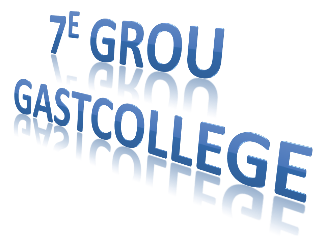 					Ik kom samen met de huisarts-in opleiding:	dhr./ mevr. *					dhr./ mevr. *Voornaam				Voornaam	Initialen					Initialen		Achternaam:				Achternaam:	Praktijkadres	Postcode			Plaats:		Emailadres	 (De factuur voor uw administratie wordt u per email toegezonden)(Ik wil voor toekomstige nascholingen graag WEL /  NIET* ook via dit emailadres op de hoogte gehouden worden)Bijzonderheden	 *   Graag aangeven wat van toepassing is.       Bedrijf:	iMeeduAdres:	Oude Wetering 27Postcode:	8043 MV 	Plaats: Zwolle					Land: NederlandIncassant ID:	NL54ZZZ650555510001Kenmerk machtiging:	20180524-			( hier uw BIG-nummer invullen a.u.b.) Reden betaling:	Inschrijfgeld 8e Grou Gastcollege d.d. 24 mei  2018========================================Door ondertekening van dit formulier geeft u toestemming aan iMeedu om een éénmalige incasso-opdracht te sturen naar uw bank om het bedrag van  € 60,-  /   € 85,- * van uw rekening af te schrijven en aan uw bank om éénmalig het bedrag van  € 60,- /   € 85,- * van uw rekening af te schrijven overeenkomstig de opdracht van iMeedu.Als u het niet eens bent met deze afschrijving kunt u deze laten terugboeken. Neem hiervoor binnen 8 weken na afschrijving contact op met uw bank. Vraag uw bank naar de voorwaarden.========================================Uw bankrekening gegevens:Naam		Plaats 			IBAN		Accordering:Digitaal:	 Ik ga akkoord met deze inschrijving/machtiging 	 formulier insturen per email naar: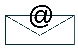 									martinzwart@imeedu.nl of met uwHandtekening: 	…………..……………………………….. 	 uitprinten en deze getekend per post insturen naar:										iMeedu														Oude Wetering 27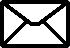 									8043 MV ZwolleWilt u dit formulier graag vóór 17 mei (volledig ingevuld en ondertekend) insturen.Annulerings- en betalingsvoorwaarden:  Het verschuldigde bedrag wordt rond 17 mei 2018 automatisch geïncasseerd. Bij annulering na 17 mei 2018 berekent iMeedu 100% van de volledige cursusprijs. Met uw inschrijving gaat u akkoord met deze voorwaarden.